WILEY X® SUPPORTS IMPRESSIVE YOUNG GUNS ON THE CALIFORNIA RACING SCENEPremium Eyewear Manufacturer Sponsors 3K Motorsports Quarter Midget Team, Enjoys the Success of Joey, Robbie and Harley KennealyThe same company that sponsors NASCAR Sprint Cup champions and world-famous superstars like Kevin Harvick®, Matt Kenseth, Carl Edwards and Joey Logano also backs the racing efforts of young, up-and-coming boys and girls just getting their start in competitive racing.  And, according to Wiley X® Co-Owner Myles Freeman, Jr., the results have been no less exciting, rewarding and fun to watch.“As avid auto racing enthusiasts, we’re honored to support this great sport at all levels,” said Freeman.  “Youth racing programs bring families together and foster healthy competition in a friendly and safe environment. Youth racing is fun and exciting — and who knows, we might just be getting a sneak peak at the next generation of NASCAR stars,” added Freeman.  Wiley X sponsors 3K Motorsports, a four-car Quarter Midget Racing team with three drivers — 7-year old Joey Kennealy and 10-year old twins Robbie and Harley Kennealy.  Each of the Kennealy siblings has thrived in Quarter Midget Racing, a family-oriented youth racing program for youth ages 5 to 15 that emphasizes fun and safety along with character-building competition.The Kennealy youngsters — all from nearby Oakley, California — have quickly established names for themselves on the Quarter Midget circuit.  Joey recently won his first championship in the Junior Honda class of the Tri-Valley Quarter Midget Association in Livermore, California, (Wiley X’s hometown), along with a championship of the Baylands Quarter Midget Racing Association in San Jose, California.  As if these two achievements weren’t enough, Joey also set a new track record for the class at San Jose.Brother Robbie also won his first championship this year in the Baylands LT160-class, while finishing second in the Tri-Valley Quarter Midget Racing Association championship standings.  Sister Harley is also a force to be reckoned with and will surely be making her presence felt on the track as she presses the entire Kennealy racing family to even greater accomplishments.The final race of the 2016 Quarter Midget Racing season will take place in Las Vegas, Nevada during NASCAR Champions week December 1st-4th.  The race will be staged in a special track set up at the Rio Hotel and Casino parking lot, with free admission to all interested race fans.  Wiley X has a long history of supporting NASCAR and sponsoring both established champions and up-and-coming stars.  These drivers trust Wiley X sunglasses to provide the sharp vision and Absolute Premium Protection they need.  Every adult sunglass style made by Wiley X meets ANSI Z87.1 High Velocity and High Mass Impact Safety Standards, for protection that goes far beyond the harmful rays of the sun.  Several styles also meet U.S. military MIL-PRF-32432 (GL) standards for ballistic eye protection, a key reason why the Wiley X has been a leading provider of vision protection equipment to the U.S. military and law enforcement for almost 30 years. To follow the achievements of Wiley X sponsored drivers and professional athletes — or learn more about company’s full line of advanced eyewear products providing wearers with Absolute Premium Protection — visit www.wileyx.com.  (Photo credit for all three included photos: Tim Grant-Dynachrome Photography).Editor’s Note:  For hi-res images and releases, please visit our online Press Room at www.full-throttlecommunications.com.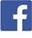 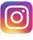 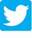 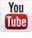 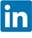 